Объединение «Школа юного дизайнера»Тема: «Рисование мыльными пузырями» (для дошкольного возраста 5-7 лет).        Рисование мыльными пузырями очень нравится детям. Такое занятие подходит для девочек и мальчиков. Рисунки получаются достаточно необычными. Taкoй вид рисования полезен детям всех возрастов. Что необходимо для работы: стаканчики с водой, шампунь (жидкое мыло) или средство для мытья посуды, гуашь, акварель, кисточки, плотная бумага, трубочки для коктейля, ложечка.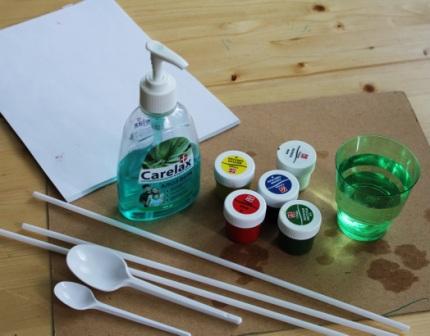 Самый простой и быстрый рецепт для приготовления раствора мыльных пузырей: возьмите стаканчики, налейте немного воды, растворите любую краску или пищевой краситель, добавьте жидкое мыло/шампунь. От того, сколько вы добавите краски, будет зависеть интенсивность цвета на бумаге.Бумага может быть разной, но лучше всего использовать акварельную.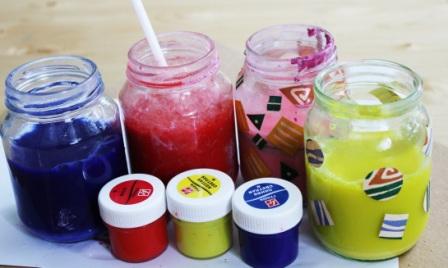 1 способ. Берем соломинку для коктейля и начинаем пенить раствор (дуем в трубочку, чтобы пузыри поднялись в баночке). Когда пена поднялась, берем плотную бумагу и прислоняем ее к мыльной пене.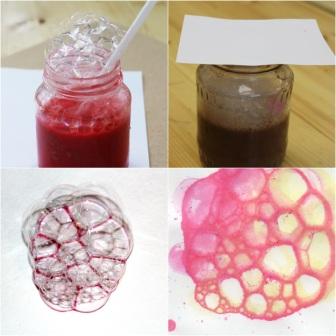 2 способ. Можно снимать поднявшиеся пузыри ложкой и выкладывать на листе. 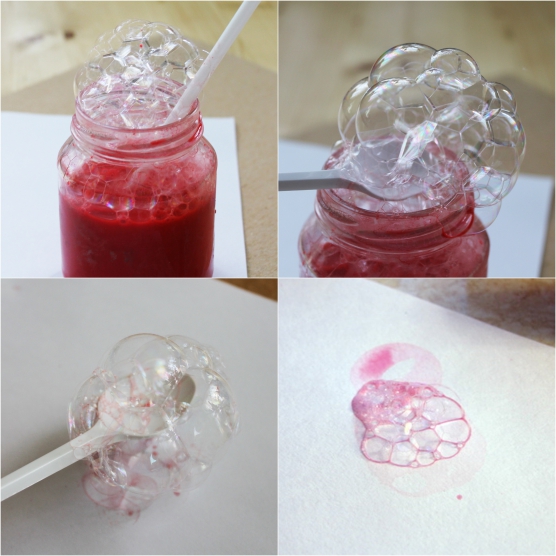 Таким образом, на одном листе можно сделать отпечатки разных цветов.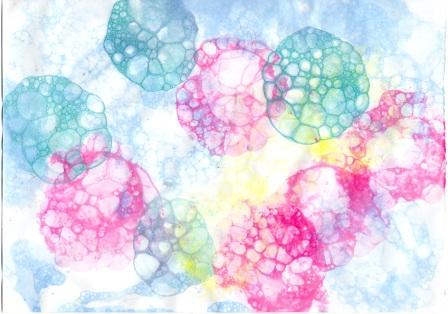 А теперь начинаем всматриваться в узоры мыльных пузырей и фантазировать, дорисовывать детали.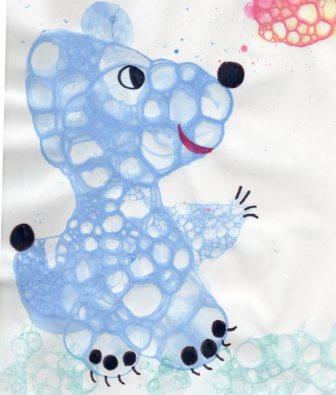 А можно вырезать узор мыльного пузыря и использовать в аппликации.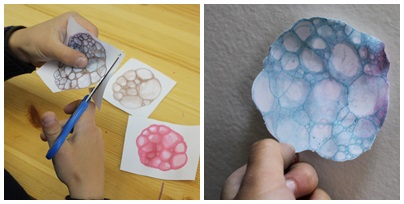 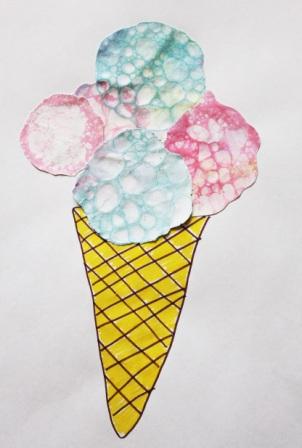 Во что превратятся «мыльные» шарики  зависит от вашего творческого воображения, быть может, это будет букет цветов или весёлый снеговик, а может,  вы нарисуете планеты солнечной системы… Удачи!!!!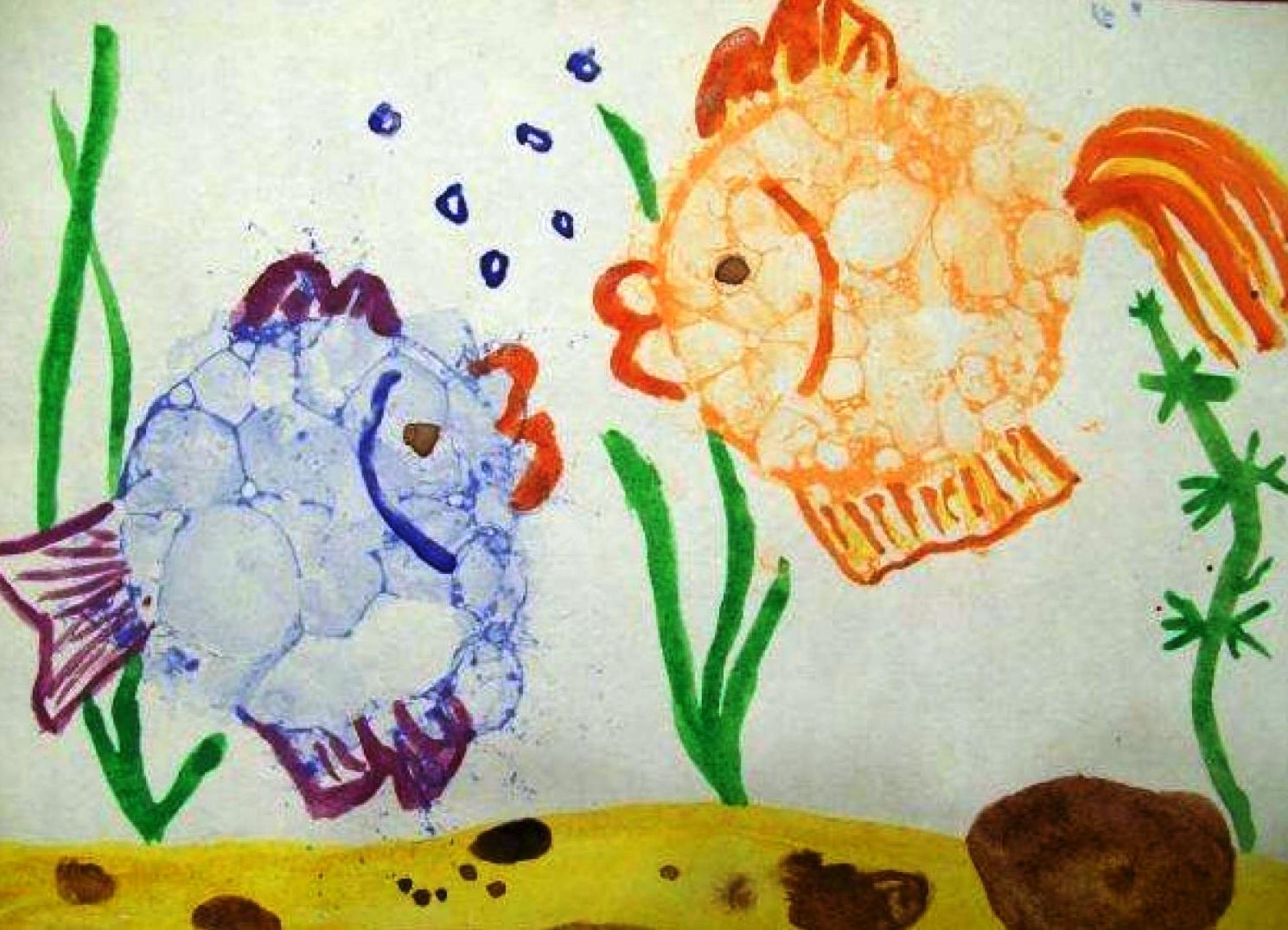 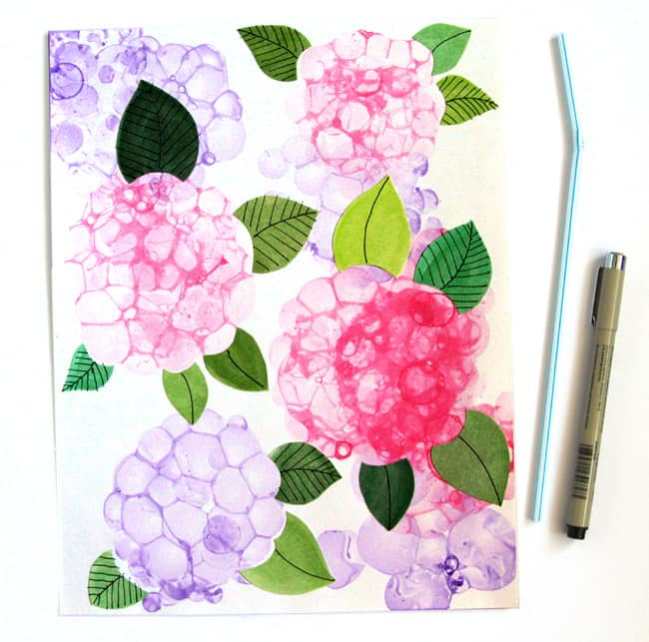 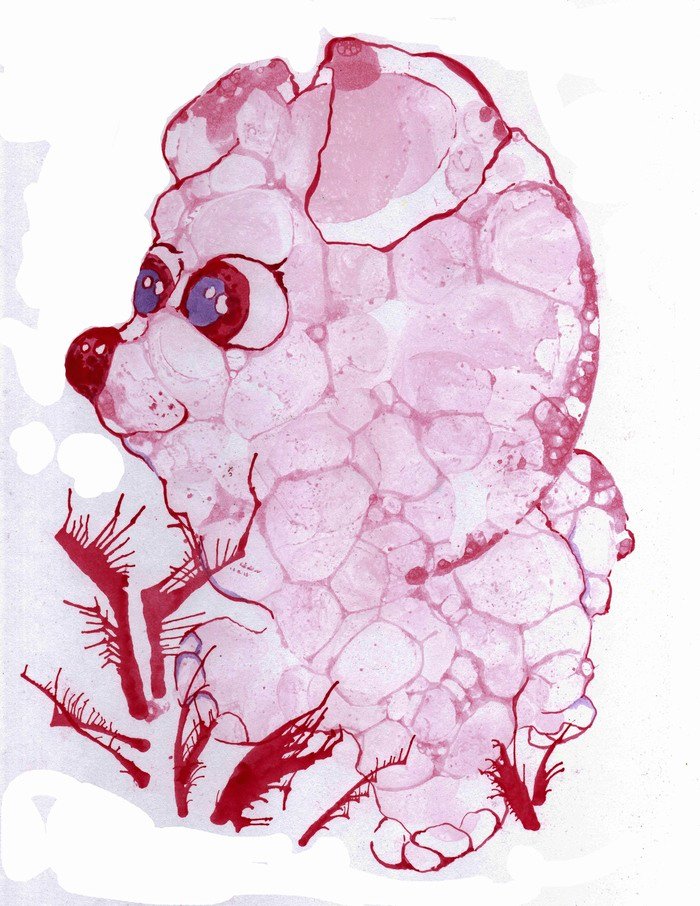 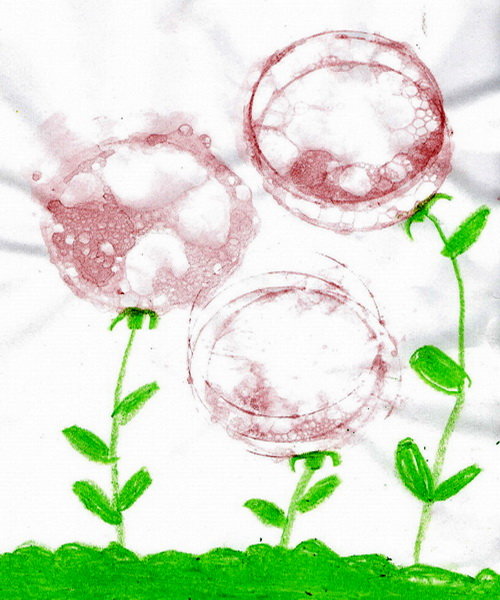 